COLEGIO CARLOS ALBAN HOLGUINACTIVIDADES DE NIVELACION DE SEGUNDO PERIODO 2022MATEMATICAS. GRADO NOVENO. AURA NELLY GONZALEZ SALAZARLas siguentes actividades se deben presentar en un trabajo escrito ( bien presentado, con normas tecnicas).Para cada Funcion lineal se debe indicar : Pendiente, punto de corte con el eje Y y si es creciente o decreciente1.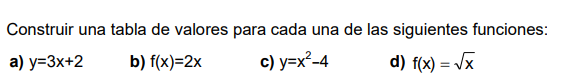 2.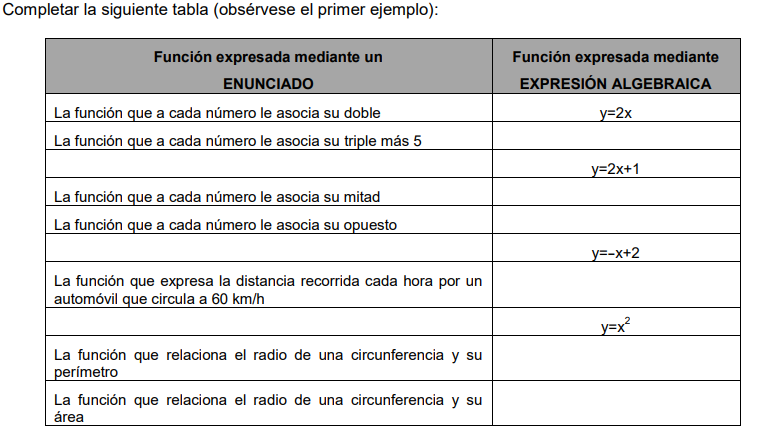 3.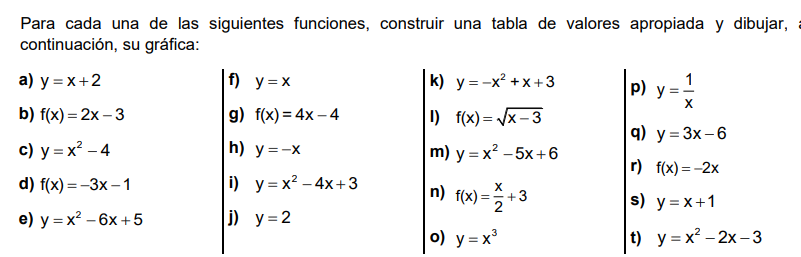  4.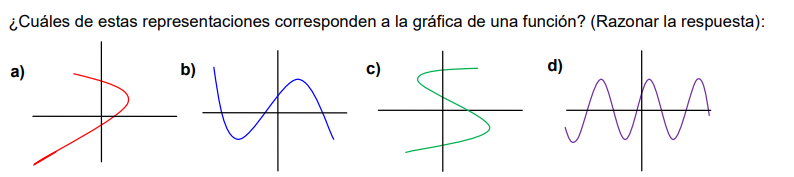 5.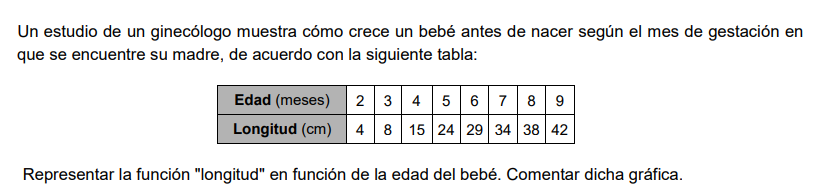 6.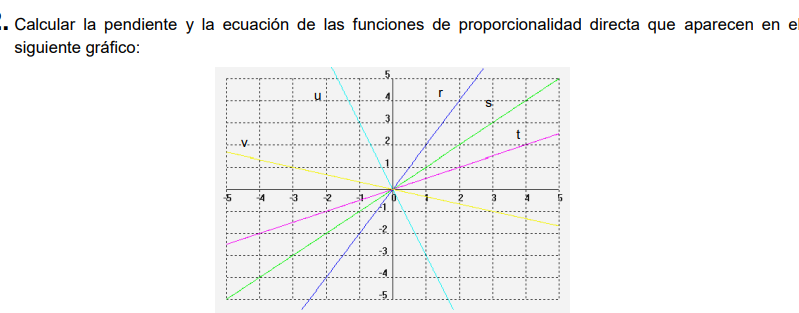 7.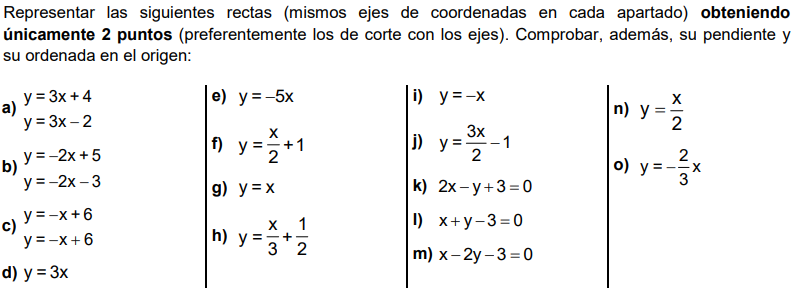 8.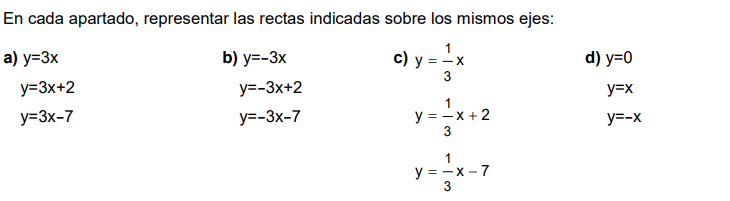 